НПС-8Краснодарский край, Крымский район, п. ВиноградныйКладовщик:Говтвян Василийтел. + (988) 240 -38-83 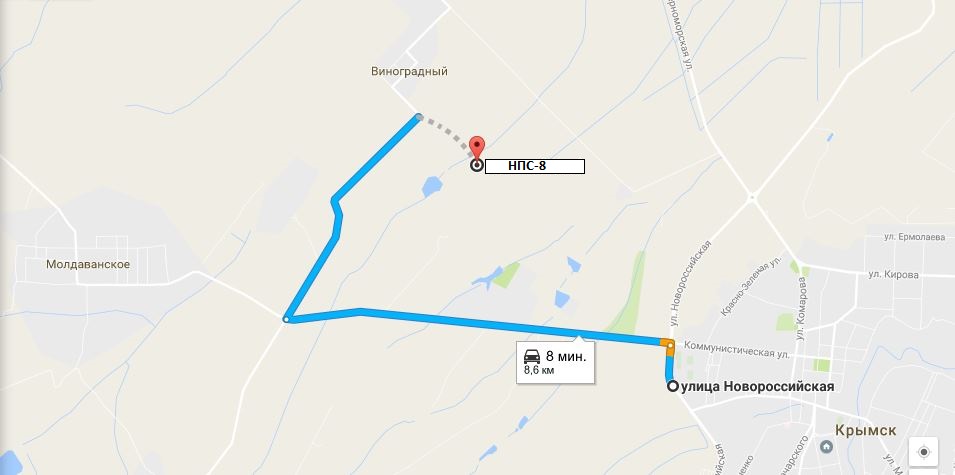 